GE Course Submission Worksheet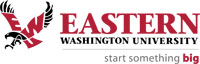 Course title/numberCourse Description (for catalog) State the two General Education Learning Outcomes thecourse will addressExplanation/Justification of why this course belongs in the proposed breadth area, includingaddressing all breadth- area criteriaExplanation of how the GE Learning Outcomes you will address connectto your course contentComplex assignment that teaches first GE LearningOutcomeRubric for first assignmentComplex assignment that teaches second GE Learning OutcomeRubric for second assignment